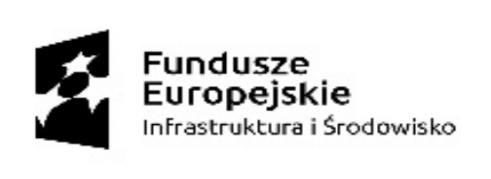 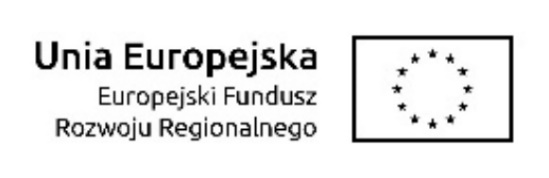 Część nr 2                                               				                 Załącznik nr 3  do SIWZZESTAWIENIE  PARAMETRÓW  WYMAGANYCHPrzedmiot postępowania: Zestaw endoskopowy:Nazwa producenta/Kraj:  _______________________________________________Typ/Model:  ____________________________________________________Rok produkcji : sprzęt fabrycznie nowy - nieużywany / min. 2018UWAGA: Podane wartości stanowią nieprzekraczalne minimum, którego niespełnienie (brak żądanej opcji) spowoduje odrzucenie oferty.Brak opisu lub potwierdzenia wymaganego parametru/warunku traktowany będzie jako brak danego parametru/warunku w oferowanej konfiguracji urządzenia i skutkować będzie odrzuceniem oferty.							     . . . . . . . . . . . . . . . . . . . . . . . . . . . . .                                                                                Pieczęć i podpis osoby umocowanej                                          	                                       do reprezentowania WykonawcyL.p.Opis parametrów technicznychParametr wymaganyParametrTAK/NIEOdpowiedź WykonawcyTak/ NieOferowana wartość parametru, opis,                     nr strony 
w materiałach informacyjnychMorcelator do operacji ginekologicznychMorcelator do operacji ginekologicznychMorcelator do operacji ginekologicznychOptyka z systemem soczewek wałeczkowych typu HOPKINS, kąt patrzenia 6 stopni, okular równoległy, z kanałem roboczym, z przyłączem LUER-Lock, z przyłączem światłowodu od dołu, długość 20 cm, autoklawowalna, opatrzona słowną informacją potwierdzającą autoklawowalność oraz nadrukowanym kodem DATA MATRIX z zakodowanym min. numerem katalogowym i numerem seryjnym optyki. Nadrukowane na obudowie optyki oznaczenie (w postaci graficznej lub cyfrowej) średnicy kompatybilnego światłowodu wraz z pojemnikiem – 1 szt.TAKSilnik shavera ginekologicznego z uchwytem dla dedykowanych ostrzy, z osiowo przebiegającym kanałem ssącym i przyłączem dla drenu ssącego, ze zintegrowanym przewodem łączącym. Kompatybilny z konsolą sterującą posiadaną przez Zamawiającego firmy KARL STORZ typ Unidrive SIII, w komplecie z regulowaną rękojeścią – 1 szt.TAKSilnik shavera ginekologicznego w pełni autoklawowalnyTAKPłaszcz operacyjny 24 Fr., obrotowy, z przyłączem LUER-Lock – 1 szt.TAKOstrze shavera ginekologicznego, okienko tnące prostokątne, średnica 4 mm, długość 32 cm, sterylizowalne, do zastosowania z silnikiem shavera – 2 szt.TAKOstrze shavera ginekologicznego, okienko tnące wklęsłe, średnica 4 mm, długość 32 cm, sterylizowalne, do zastosowania z silnikiem shavera – 2 szt.TAKElektroda koagulacyjna, bipolarna, do zastosowania z płaszczem shavera ginekologicznego – 1 szt.TAKKleszcze biopsyjne, średnica 3mm, jedna bransza ruchoma, do zastosowania z płaszczem shavera ginekologicznego, zawiera metalowy uchwyt bez zapinki, płaszcz z wkładem roboczym – 1 szt.TAKKleszcze chwytające, średnica 3mm, obie bransze ruchome, bransze z zębami wstecznymi, do zastosowania z płaszczem shavera ginekologicznego, zawiera metalowy uchwyt bez zapinki, płaszcz z wkładem roboczym – 1 szt.TAKPojemnik na próbki – 10 szt.TAKDren płuczący, jednorazowy kompatybilny z pompą posiadaną przez Zamawiającego firmy Karl Storz, typ Hysteromat – 10 szt.TAKDren ssący, jednorazowy kompatybilny z pompą posiadaną przez Zamawiającego firmy Karl Storz, typ Hysteromat – 10 szt.TAKPrzewód HF bipolarny, dł. 300 cm - 1 szt.TAKAdapter czyszczący z łącznikiem LUER-Lock, do czyszczenia ostrzy– 1 szt.TAKAdapter czyszczący z łącznikiem LUER-Lock, do czyszczenia uchwytu shavera – 1 szt.TAKPojemnik plastikowy do sterylizacji i przechowywania instrumentarium, perforowany, 2 poziomowy z matą silikonową – 1 szt.TAKElektroda disekcyjna, igłowa, prosta, bipolarna, półsztywna, rozm. 5 Fr., dł. 340 - 360 mm – 1 szt.TAKKleszcze histeroskopowe: Bransze: typu kulociąg z dwoma ząbkami, obie ruchome, rozmiar: 5 Fr., długość: 340 - 360 mm, tubus półsztywny, wyposażony w przyłącze LUER umożliwiające przepłukanie wnętrza tubusu podczas czyszczenia – 1 szt.TAKNożyczki histeroskopowe: ostrza: ostro zakończone, jedno ostrze ruchome, rozmiar: 5 Fr., długość: 340 - 360 mm, tubus półsztywny, wyposażony w przyłącze LUER umożliwiające przepłukanie wnętrza tubusu podczas czyszczenia – 1 szt.TAKKleszcze histeroskopowe: bransze: chwytająco - biopsyjne, obie ruchome, rozmiar: 5 Fr., długość: 340 - 360 mm, tubus półsztywny, wyposażony w przyłącze LUER umożliwiające przepłukanie wnętrza tubusu podczas czyszczenia- 2 szt.TAKPrzewód HF bipolarny, dł. 300 cm - 1 szt.TAKUchwyt plastikowy z zapinką typu Manhes, kompatybilny z wkładami i tubusami posiadanymi przez Zamawiającego firmy Karl Storz typ Click Line – 5 szt. TAKZestaw do endoskopii przezpochwowejZestaw do endoskopii przezpochwowejZestaw do endoskopii przezpochwowejZestaw do przezpochwowej hydrolaparoskopii w którego skład wchodzi co poniżej:TAKIgły do przebicia sklepienia pochwy wraz z automatycznym mechanizmem sprężynowym umożliwiającym ustawienie zakresu wysunięcia igły z rozszerzadła podczas przebijania, możliwość ustawienia min. 4 długości wysunięcia igły, śr. igły 1,5 mm, dł. 300 mm, w zestawie igła zamienna (6 szt.) - 1 zestaw TAKRozszerzadło o śr. 3,8 mm, dł. 300 mm, z kanałem dla igły, mocowane do mechanizmu sprężynowego igły - 1 szt.TAKTrokar umożliwiający przezpochwowe wprowadzanie optyki do zatoki Douglas'a, wyposażony w boczne przyłącze z kranikiem do podłączenia płukania, śr. zewn. 4,4 mm, dł. 200 mm, śr. wew. umożliwiająca wprowadzanie optyki razem z płaszczem diagnostycznym - 1 szt. TAKPłaszcz diagnostyczny:- średnica nie większa niż 3,7 mm,- długość 290 - 300 mm,- kompatybilny z optyką o śr. 2,9 mm i dł. 300 mm,- kompatybilny z trokarem o śr. zew. 4,4 mm,- 1 szt.TAKPłaszcz operacyjny: - średnica nie większa niż 6,6 mm,- długość 290 - 300 mm,- wyposażony w kanał dla optyki o śr. 2,9 mm i dł. 300 mm,- wyposażony w kanał instrumentowy z rozbieralnym metalowym kranikiem, umożliwiający wprowadzanie 5 Fr., półsztywnych instrumentów,- wyposażony w oddzielne przyłącze LUER-lock z rozbieralnym metalowym kranikiem do podłączenia płukania,– 1 szt.TAKDrut prowadzący umożlwiający wymienne płaszczy, śr. 2,9 mm, długość 360 mm - 1 szt. TAKOptyka do przezpochwowej hydrolaparoskopii:- średnica 2,9 mm,- długość 300 mm,- kąt patrzenia 30°,- układ optyczny z system soczewek typu HOPKINS,- wyposażona w oznaczenie średnicy kompatybilnego światłowodu w postaci graficznej lub cyfrowej umieszczone obok przyłącza światłowodu,- autoklawowalna 134°C,- 1 szt.TAKNożyczki do przezpochwowej hydrolaparoskopii: - ostrza: tępo zakończone, jedno ostrze ruchome, - rozmiar: 5 Fr., - długość: 400 mm, - tubus półsztywny, wyposażony w przyłącze LUER umożliwiające przepłukanie wnętrza tubusu podczas czyszczenia,– 1 szt.TAKLaparoskop wraz z zestawem endoskopowym Laparoskop wraz z zestawem endoskopowym Laparoskop wraz z zestawem endoskopowym Wideolaparoskop 3D FULL HD, tubus sztywny, kąt patrzenia 30 stopni, 3 przyciski sterujące, w pełni sterylizowalny w autoklawie w 134 st. C, ze zintegrowanym na stałe kablem łączącym, kompatybilny z posiadanym przez Zamawiającego torem wizyjnym firmy Karl Storz – 1 szt.TAKInstrument do wyjmowania woreczków ekstrakcyjnych z jamy brzusznej  – 2 szt. TAKŁopatka, krótka, dł. 7 cm, do zast. z ekstraktorem – 6 szt.TAKŁopatka, długa, dł. 9 cm, do zast. z ekstraktorem – 6 szt.TAKKleszcze chwytające - preparacyjne, bransze okienkowe, atraumatyczne, obie ruchome;  monopolarne, obrotowe, rozbieralne, komplet: uchwyt plastikowy z zapinką hemostatyczną, tubus izolowany z przyłączem do przepłukiwania, wkład roboczy; śr. 5 mm, dł. 35 - 36 cm – 2 szt.TAKWkład kleszczy chwytająco - preparacyjne, bransze okienkowe, atraumatyczne, obie ruchome, śr. 5 mm, dł. 36, kompatybilne z tubusem i rączką posiadaną przez Zamawiającego firmy Karl Storz typ ClickLine – 2 szt. TAKImadło laparoskopowe, rękojeść prosta z zapinką, bransze zakrzywione w prawo, dł. 30 - 36 cm - 2 szt.TAKNożyczki, ostrza zakrzywione, ząbkowane, oba ruchome; monopolarne, obrotowe, rozbieralne, komplet: uchwyt plastikowy bez zapinki, tubus izolowany z przyłączem do przepłukiwania, wkład roboczy; śr. 5 mm, dł. 35 - 36 cm – 2 szt.TAKPojemnik plastikowy do sterylizacji i przechowywania instrumentów, pokrywa przeźroczysta, perforowana, dno pojemnika perforowane, wysłane matą silikonową - 3 szt.TAKPętla do odcięcia trzonu macicy podczas laparoskopowej histerektomii, złożona z rękojeści i izolowanego tubusa wielokrotnego użytku o śr. 5 mm oraz jednorazowej pętli monopolarnej - 1 kplTAKKleszcze preparacyjno – chwytające typu Kelly, bransze długie, obie ruchome;  monopolarne, obrotowe, rozbieralne, komplet: uchwyt plastikowy z zapinką, tubus izolowany z przyłączem do przepłukiwania, wkład roboczy; śr. 5 mm, dł. 35 - 36 cm – 2 szt.TAKKleszcze chwytające typu Manhes, jedna bransza ruchoma;  monopolarne, obrotowe, rozbieralne, komplet: uchwyt plastikowy z zapinką, tubus izolowany z przyłączem do przepłukiwania, wkład roboczy; śr. 5 mm, dł. 35 - 36 cm – 2 szt.TAKWkład kleszczy chwytających typu Manhes, jedna bransza ruchoma, śr. 5 mm, dł. 36, kompatybilne z tubusem i rączką posiadaną przez Zamawiającego firmy Karl Storz typ ClickLine – 2 szt.TAKŚwiatłowód, zewnętrzna osłona nieprzeźroczysta,  średnica min. 2,5 mm, dł. 230 cm, autoklawowalny– 5 szt.TAKŚwiatłowód, zewnętrzna osłona nieprzeźroczysta,  średnica min. 3,5 mm, dł. 300 cm, autoklawowalny– 1 szt.TAKKleszcze: 
- bransze: chwytająco - biopsyjne, obie ruchome 
- rozmiar: 5 Fr. ,
- długość: 400 mm ,
- tubus półsztywny, wyposażony w przyłącze LUER umożliwiające przepłukanie wnętrza tubusu podczas czyszczenia,– 1 szt.TAKKleszcze: 
- bransze: biopsyjne, obie ruchome 
- rozmiar: 5 Fr. ,
- długość: 400 mm ,
- tubus półsztywny, wyposażony w przyłącze LUER umożliwiające przepłukanie wnętrza tubusu podczas czyszczenia,– 1 szt.TAKKleszcze: 
- bransze: typu Punch 
- rozmiar: 5 Fr. ,
- długość: 400 mm ,
- tubus półsztywny, wyposażony w przyłącze LUER umożliwiające przepłukanie wnętrza tubusu podczas czyszczenia,– 1 szt.TAKPojemnik plastikowy do sterylizacji i przechowywania instrumentów, pokrywa przeźroczysta, perforowana, dno pojemnika perforowane, wysłane matą silikonową - 2 szt.TAKTubus narzędzi laparoskopowych, metalowy, dł. 36 cm, śr. 5 mm, kompatybilny z wkładami i uchwytami posiadanymi przez Zamawiającego firmy Karl Storz typ Click Line – 6 szt. TAKRolkowa pompa przeznaczona do zastosowania podczas procedur laparoskopowychTAKObsługa pompy poprzez kolorowy monitor z ekranem dotykowym, dostępne menu w języku polskimTAKWyposażona w czujniki kontroli ciśnienia płukaniaTAKRegulacja ciśnienia płukania 100 - 500 mmHgTAKWyświetlanie ciśnienia płukania w formie graficznej i cyfrowej na ekranie monitoraTAKMożliwość wyboru pracy pompy do dziedzin: laparoskopia, histeroskopia – shaver ginekologicznyTAKWybór programu pracy z menu z listą dostępnych programówTAKFunkcja automatycznego rozpoznawania drenów wraz z automatyczną aktywacją programów wykorzystujących dane drenyTAKAnimacja wyświetlana na ekranie monitora instruująca sposób zakładania drenuTAKPrzewód łączący pompę z posiadanym shaverem – 1 szt.TAKRurka ssąco-płucząca, z bocznymi otworami, śr. 5 mm, dł. 36 cm, z uchwytem – 3 szt. TAKUchwyt ssąco-płuczący, pistoletowy,autoklawowalny, bez drenów – 1 szt. TAKDren do zastosowania z uchwytem ssąco-płuczącym, sterylny 10 szt. TAKDren płuczący do laparoskopii sterylny, jednorazowy – 20 szt.TAKDren płuczący do histeroskopii sterylny, jednorazowy – 10 szt.TAKDren płuczący do shavera sterylny, jednorazowy – 10 szt.TAKNakładka 3D na okulary korekcyjne – 4 szt. TAKTor wizyjny z kamerą endoskopową 3DTor wizyjny z kamerą endoskopową 3DTor wizyjny z kamerą endoskopową 3DModuł sterujący wideolaparoskopem 3D FULL HD kompatybilny z jednostką sterującą posiadaną przez Zamawiającego firmy Karl Storz typ Image 1 S Connect – 1 szt.TAKWideolaparoskop 3D FULL HD, tubus sztywny, kąt patrzenia 0 stopni, 3 przyciski sterujące, w pełni sterylizowalny w autoklawie w 134 st. C, ze zintegrowanym na stałe kablem łączącym – 1 szt.TAKOkulary polaryzacyjne 3D – 2 szt. TAKKosz druciany do mycia, sterylizacji i przechowywania wideolaparoskopu 3D, wym. 640 x 150 x 87 mm – 2 szt.TAKŚwiatłowód, zewnętrzna osłona nieprzeźroczysta,  średnica min. 4,8 mm, dł. 300 cm, autoklawowalny– 2 szt.TAKHisteroskop diagnostyczno - operacyjny z optyką 2 mmHisteroskop diagnostyczno - operacyjny z optyką 2 mmHisteroskop diagnostyczno - operacyjny z optyką 2 mmOptyka histeroskopowa:- średnica 2,0 mm,- długość 260 mm,- kąt patrzenia 30°,- układ optyczny z system soczewek typu HOPKINS,- wyposażona w oznaczenie średnicy kompatybilnego światłowodu w postaci graficznej lub cyfrowej umieszczone obok przyłącza światłowodu,- autoklawowalna 134°C,- wraz z pojemnikiem- 1 szt.TAKPłaszcz histeroskopowy wewnętrzny:- rozmiar nie większy niż 3,6 mm,- owalny profil przekroju,- wyposażony w kanał instrumentowy z rozbieralnym metalowym kranikiem i uszczelką z otworem o śr. 0,8 mm, umożliwiający wprowadzanie 5 Fr. półsztywnych instrumentów,- wyposażony w oddzielne przyłącze LUER-lock z rozbieralnym metalowym kranikiem do podłączenia płukania,- kompatybilny z optyką o śr. 2 mm i dł. 260 mm,– 1 szt.TAKPłaszcz histeroskopowy zewnętrzny: - kompatybilny z płaszczem wewnętrznym,- rozmiar nie większy niż 4,2 mm,- owalny profil przekroju,- wyposażony w oddzielne przyłącze LUER-lock z rozbieralnym metalowym kranikiem do podłączenia odsysania,- koniec dystalny płaszcza wyposażony w boczne otwory do odsysania,– 1 szt.TAK